Berlitz English Language Courses – 2018стоимость включено:4 урока в день (20 уроков в неделю)Максимально в группе до 15 человекЗанятия могут проходить в утреннее время либо после обеда в зависимости от наличия мест и по усмотрению школыУчебные материалы НЕ ВКЛЮЧЕНЫМинимальный уровень знания Английского языка ElementaryЕсли на обучение набирается 5 и менее человек, то количество занятий будет сокращено до 2 в деньстоимость включено:6 уроков в неделю (30 уроков в неделю)Максимально в группе до 15 человекЗанятия могут проходить в утреннее время либо после обеда в зависимости от наличия мест и по усмотрению школыУчебные материалы НЕ ВКЛЮЧЕНЫМинимальный уровень знания Английского языка ElementaryЕсли на обучение набирается 5 и менее человек, то количество занятий будет сокращено до 4 в деньСтудентам с начальным уровнем знания нужно бронировать курс Semi-Private или Private course.English Combo(Половина дня General English + после обеда индивидуальные занятия)Стоимость за неделю 345 евростоимость входит:4 групповых уроков в день + 2 индивидуальных урока (итого 30 уроков)Максимально в группе до 15 человекЗанятия могут проходить в утреннее время либо после обеда в зависимости от наличия мест и по усмотрению школыУчебные материалы включены в стоимостьСтоимость указана за человекаЕсли на обучение набирается 5 и менее человек, то количество занятий будет сокращено до 4 в день (2 групповых урока + 2 индивидуальных)Semi Private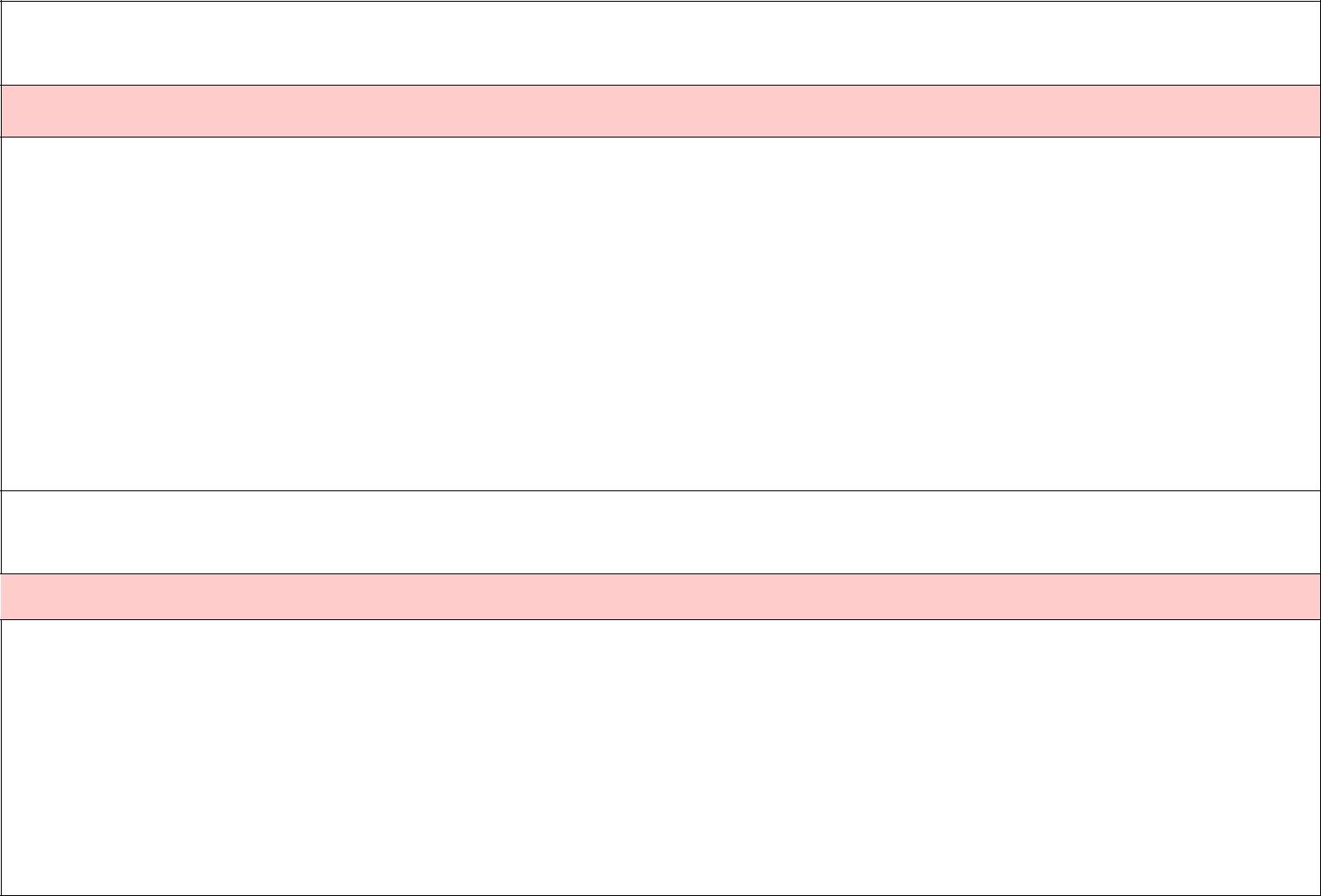 (General English или Business English)Стоимость за неделю 360 евростоимость тура включено:4 урока в день (20 уроков в неделю)Максимально в группе до 5 человекЗанятия могут проходить в утреннее время либо после обеда в зависимости от наличия мест и по усмотрению школыУчебные материалы включены в стоимостьСтоимость указана за человекаДанный курс также существует для детей от 5 до 12 лет. Учебники включены.Private Lessons Half Day(General English или Business English)Стоимость за неделю 508 евростоимость тура включено:4 урока в день (20 уроков в неделю)Максимально в группе 1 человекУроки могут быть в утреннее время или после обедаУчебные материалы включены в стоимостьСтоимость указана за человекапервый день студент обязан появиться в школе в 08:30 утра на ресепшн. Продолжительность занятий 45 минут и 15 минут перемена.Занятия проходят с понедельника по пятницуПРОЖИВАНИЕПроживание в семьеОдноместное размещение не возможно в даты высокого сезонаВ случае приобретения FB, ланч пакет в будние дни будет выдаваться на территории школыПри размещении с подселением студены будут размещены в одной комнате с другими студентами по половому признаку.При аннуляции проживания или замене проживания за 14 дней до прилета, необходимо будет оплатить школе 3 дня проживанияРезиденция BERLITZ (Dragonara Court 2*)Стоимость указана за человека в суткиРезиденция школы Berlitz соответствует категории 3* и расположена всего в нескольких минутах от Paceville с множеством дискотек и ресторанов. Резиденция занимает верхние этажи школы и состоит из 30 комнат. Это номера категории студио, апартаменты с одной и двумя спальнями. Размещение в апартаментах возможно только с 18 лет.Одноместное размещение – для студента предоставляется одноместная спальня. Ванная комната, душ, туалет общие. Большинство оборудовано балконом. Кухня с электрическими плитами и холодильником. Сейф (за депозит), вентилятор на потолке и электрический обогреватель.Проживание с подселением – некоторые номера с одной или двумя спальнями.Общий санузел, кухня.Завтрак, обед и ужин сервируется в отеле напротив школы (Blue Sea St George’s Park).ТрансферыДоплата за трансфер – 45 евро с человека (в оба конца) - неттоКомиссия с обучения и проживания 5% (кроме трансфера)Курс обученияСтоимость за неделюGroup Half Day General English112 евроGroup Intensive General English195 евроНизкий сезонВысокий СезонНизкий сезонВысокий Сезон01.01– 31.05.2018Высокий Сезон01.01– 31.05.201801.06 – 31.08.201801.09 – 31.12.201801.06 – 31.08.201801.09 – 31.12.2018С подселением на ВВ21 евро25 евро25 евроС подселением на НВ24 евро30евро30евроС подселением на FВ27 евро33 евро33 евроДоплата за SNGL16 евро----Даты заездаРазмещение сОдноместноеДаты заездаРазмещение сОдноместноеДаты заездаподселениемразмещениеподселениемразмещение01.11 – 23.12.201801.11 – 23.12.201812 €20 €24.12 - 03.01.201824.12 - 03.01.201820 €33 €04.01 – 30.03.201804.01 – 30.03.201812 €20€31.03 – 30.04.201831.03 – 30.04.201820 €33 €01.05 – 31.05.201801.05 – 31.05.201820 €33€01.06 – 30.06.201801.06 – 30.06.201825 €45 €01.07 – 31.08.201801.07 – 31.08.201835 €59 €01.09- 30.09.201801.09- 30.09.201828 €48€01.10 – 31.10.201801.10 – 31.10.201819 €30€Доплата за ВВДоплата за ВВ13 €13 €13 €Доплата за НВДоплата за НВ17 €17 €17 €Доплата за FBДоплата за FB23 €23 €23 €